  München, im März ….Praktische Abschlussprüfung im Berufspraktikum 20../..Sehr geehrte Anleiterin, sehr geehrter Anleiter,hiermit erhalten Sie als Mitglied des Prüfungsunterausschusses  den Brief mit dem  verbindlichen Prüfungsbereich Ihrer Berufspraktikantin. Am Tag der Bekanntgabe übergeben Sie diesen bis dahin verschlossenen Brief im Beisein einer weiteren Person (Leitung, andere Erzieherin …) Ihrer Praktikantin und bestätigen dies bitte auf dem untenstehenden Abschnitt mit den Unterschriften der Anwesenden. Schon heute wünschen wir allen Beteiligten gutes Gelingen und Gottes Segen.Mit freundlichen GrüßenM. Gisela Hörmann							Schulleiterin								*************************************************************************************************Hiermit wird die Übergabe des versiegelten Briefes mit dem Prüfungsbereich für die Berufspraktikantin ………………………………………………………….. bestätigt. Es ist uns bekannt, dass eine vorzeitige Eröffnung als Unterschleif gilt und dazu führt, dass die Prüfungsleistung als „nicht bestanden“ bewertet wird und eine unrichtige Urkunde – auch nachträglich, falls der Tatbestand erst später bekannt wird - eingezogen wird. Datum ……………………………… 							
							(Anleiter/Anleiterin)												
		Praktikantin				(Leitung oder weiterer Zeuge)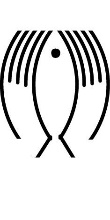 Fachakademie für Sozialpädagogik der A. Schulschwestern v.U.L.Fr.Mariahilfplatz 14,  81541 München,  Tel.: 089/621793-112  e-mail: info@faks-schulschwestern.de  